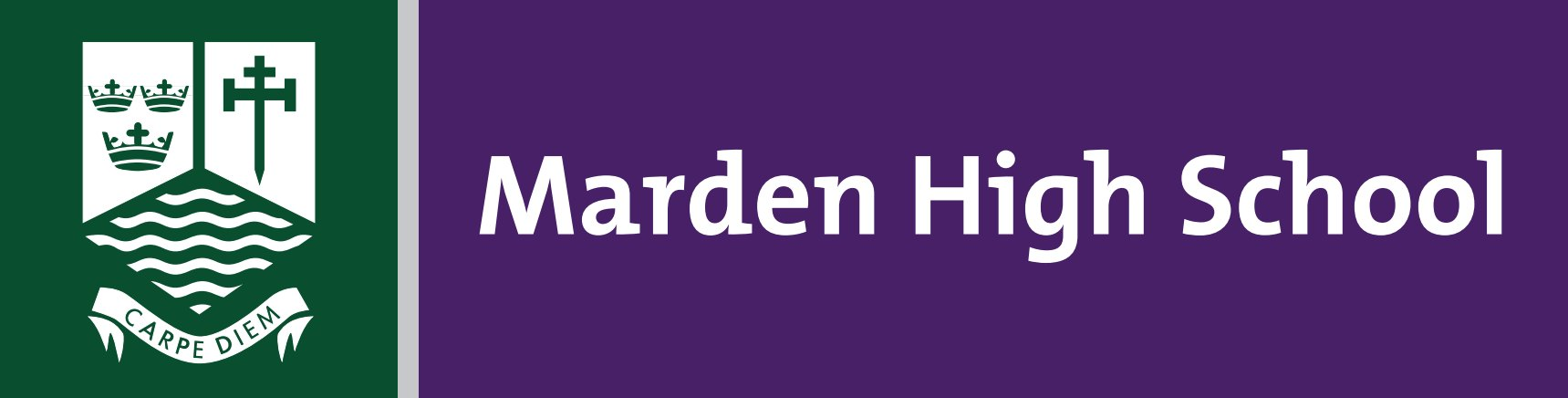 June 2022 Dear ApplicantSpecial Support Teaching Assistant - Full Time or Job Share, Permanent PostThank you for your interest in this key position which is to commence ASAPWe wish to appoint an enthusiastic and highly skilled Special Support Teaching Assistant to join our successful SEND team, to support students’ learning through class support, small group work and individual programmes of learning. If after reading the attached material you would like to apply for the post please complete the attached application form and submit it, together with a letter of application no longer than 2 sides of A4, outlining your experience to date, and telling us why you are the perfect candidate for this position.  Please do not enclose a CV as it will not be considered.  Applications should be emailed to e.scott@mardenhigh.netThe closing date for applications is 9.00am on Monday 11 July 2022.  Interviews will take place on Friday 15 July 2022.If you would like an informal briefing about this opportunity, do not hesitate to contact me.Yours faithfully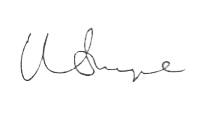 Mr M SnapeHeadteacherAll members of staff at Marden High School are periodically required to undergo rigorous safeguarding checks as part of our commitment to the safety and welfare of our students.